Our computing journey through the year 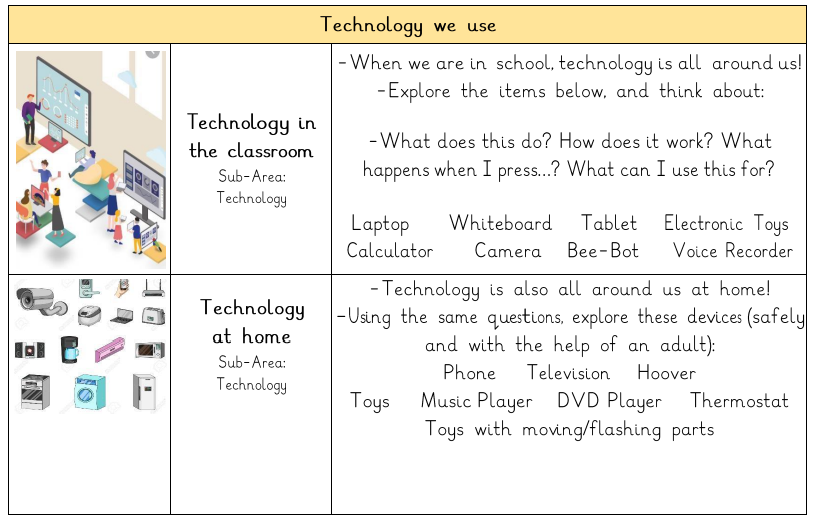 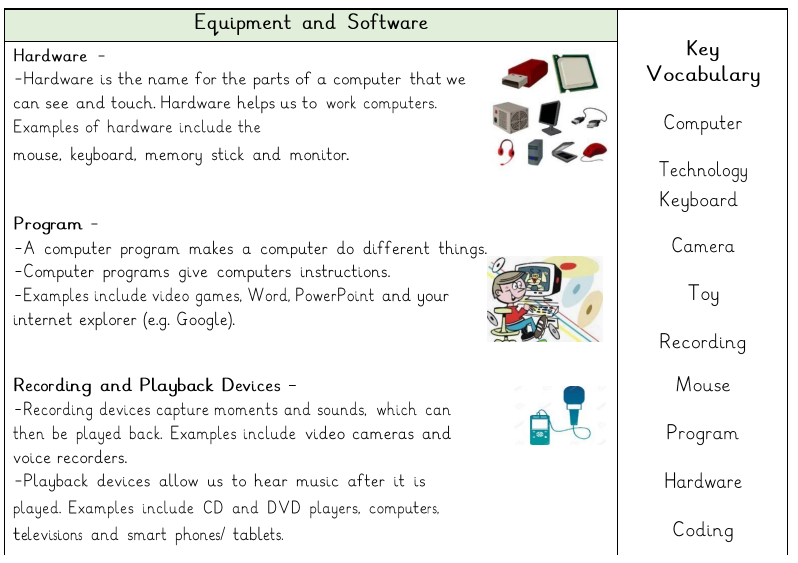 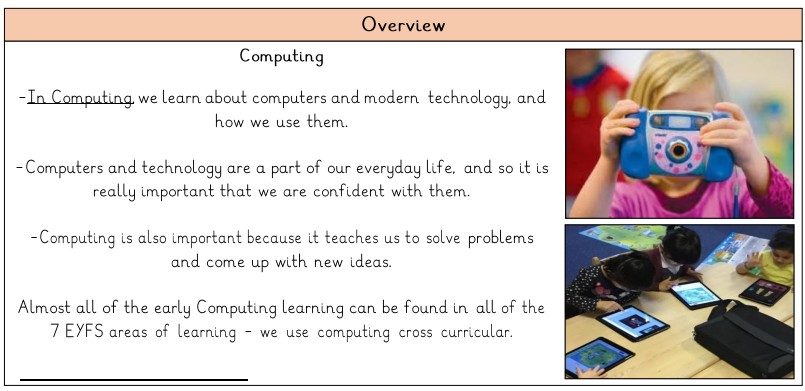 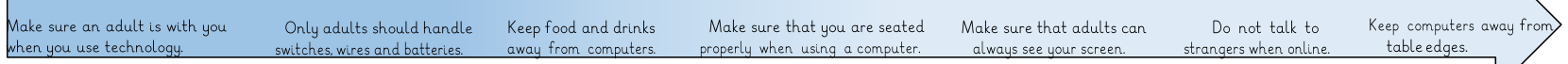 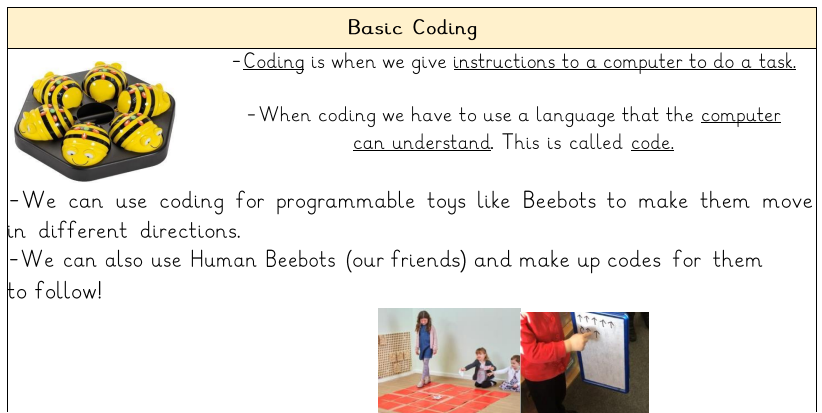 Characteristics of Effective Learning: Playing and exploring – children investigate and experience things and have a go; Active learning – children concentrate and keep trying if they encounter difficulties and enjoy achievements; Creating and thinking critically – children have and develop their own ideas, make links between ideas, and develop strategies for doing things. In addition, the prime area of learning PSE, CL and PD underpin and are an integral part of all areas of learningCharacteristics of Effective Learning: Playing and exploring – children investigate and experience things and have a go; Active learning – children concentrate and keep trying if they encounter difficulties and enjoy achievements; Creating and thinking critically – children have and develop their own ideas, make links between ideas, and develop strategies for doing things. In addition, the prime area of learning PSE, CL and PD underpin and are an integral part of all areas of learningCharacteristics of Effective Learning: Playing and exploring – children investigate and experience things and have a go; Active learning – children concentrate and keep trying if they encounter difficulties and enjoy achievements; Creating and thinking critically – children have and develop their own ideas, make links between ideas, and develop strategies for doing things. In addition, the prime area of learning PSE, CL and PD underpin and are an integral part of all areas of learningCharacteristics of Effective Learning: Playing and exploring – children investigate and experience things and have a go; Active learning – children concentrate and keep trying if they encounter difficulties and enjoy achievements; Creating and thinking critically – children have and develop their own ideas, make links between ideas, and develop strategies for doing things. In addition, the prime area of learning PSE, CL and PD underpin and are an integral part of all areas of learningThe most relevant statements for computing are taken from the following areas of learning: • Personal, Social and Emotional Development • Physical Development • Understanding the World • Expressive Arts and DesignThe most relevant statements for computing are taken from the following areas of learning: • Personal, Social and Emotional Development • Physical Development • Understanding the World • Expressive Arts and DesignThe most relevant statements for computing are taken from the following areas of learning: • Personal, Social and Emotional Development • Physical Development • Understanding the World • Expressive Arts and DesignThe most relevant statements for computing are taken from the following areas of learning: • Personal, Social and Emotional Development • Physical Development • Understanding the World • Expressive Arts and DesignIntent: At Kimbolton St James, we develop the foundational skills of computing. We hope to develop safe, responsible and competent learners who can navigate and investigate using technology. For children to develop the knowledge and skills they need to keep themselves safe online and to prepare children for the pivotal role technology will play in their lives, both as children and adults.Intent: At Kimbolton St James, we develop the foundational skills of computing. We hope to develop safe, responsible and competent learners who can navigate and investigate using technology. For children to develop the knowledge and skills they need to keep themselves safe online and to prepare children for the pivotal role technology will play in their lives, both as children and adults.Intent: At Kimbolton St James, we develop the foundational skills of computing. We hope to develop safe, responsible and competent learners who can navigate and investigate using technology. For children to develop the knowledge and skills they need to keep themselves safe online and to prepare children for the pivotal role technology will play in their lives, both as children and adults.Intent: At Kimbolton St James, we develop the foundational skills of computing. We hope to develop safe, responsible and competent learners who can navigate and investigate using technology. For children to develop the knowledge and skills they need to keep themselves safe online and to prepare children for the pivotal role technology will play in their lives, both as children and adults.Themes  A1 - I wonder what’s marvellous about meA2 - I wonder what we celebrate Sp1 –  I wonder what’s above and beyond the clouds Sp2 – I wonder what’s out there S1 –  I wonder where this journey will take usS2 -  I wonder what happened in the pastLearning Overview We will begin exploring a range of technological equipment and think about operating equipment in the provision e.g. CD player and playing on the interactive white board.We will discuss the importance of internet safety and what we should do if we face an issue. We will create posters to remind nursery of the rules e.g. Click x on pop ups and asking grown ups for help. We will play games to enhance others areas of learning, such as art and mathematics.We will think about what technology we use at home and why it is useful and important. We will explore directions and basic coding. ComputingEvidence on TapestryWe revisit knowledge and skills throughout the yearTo show resilience and perseverance in the face of a challenge. To know and talk about the different factors that support their overall health and wellbeing: -sensible amounts of ‘screen time’.To develop their small motor skills so that they can use a range of tools competently, safely and confidentlyTo explore, use and refine a variety of artistic effects to express their ideas and feelingsTo discuss online safety and give reasons why we need to stay safe online – Smartie the Penguin and Clickin ChickenTo develop digital literacy skillsTo complete a simple program on electronic devicesTo create content such as a video recording, stories, and/or draw a picture on screenTo begin to list different IT in their homeTo use the internet with adult supervision to find and retrieve information of interest to themTo show resilience and perseverance in the face of a challenge. To know and talk about the different factors that support their overall health and wellbeing: -sensible amounts of ‘screen time’.To develop their small motor skills so that they can use a range of tools competently, safely and confidentlyTo explore, use and refine a variety of artistic effects to express their ideas and feelingsTo discuss online safety and give reasons why we need to stay safe online – Smartie the Penguin and Clickin ChickenTo develop digital literacy skillsTo complete a simple program on electronic devicesTo create content such as a video recording, stories, and/or draw a picture on screenTo begin to list different IT in their homeTo use the internet with adult supervision to find and retrieve information of interest to themTo show resilience and perseverance in the face of a challenge. To know and talk about the different factors that support their overall health and wellbeing: -sensible amounts of ‘screen time’.To develop their small motor skills so that they can use a range of tools competently, safely and confidentlyTo explore, use and refine a variety of artistic effects to express their ideas and feelingsTo discuss online safety and give reasons why we need to stay safe online – Smartie the Penguin and Clickin ChickenTo develop digital literacy skillsTo complete a simple program on electronic devicesTo create content such as a video recording, stories, and/or draw a picture on screenTo begin to list different IT in their homeTo use the internet with adult supervision to find and retrieve information of interest to themComputingEvidence on TapestryWe revisit knowledge and skills throughout the yearA range of technology is available within the classroom and outside in the paddock for the children to access, both independently and with an adult.Laptops – games / activities linked to the topic or maths being covered each week/information gatheringPlay with remote control toys e.g. cars.Play with battery operated toysOperate humanbots (us) and Beebots -  include a simple directionOperate CD playersInteractive white boards – Phonics Play / Topmarks / Google Earth / Digimap./drawingiPads – taking photographs, watching video clips, listening to musicSound buttons – children can listen to a pr-recorded challenge or record their own answers. Exploring old typewriters / computers / mechanical toys.A range of technology is available within the classroom and outside in the paddock for the children to access, both independently and with an adult.Laptops – games / activities linked to the topic or maths being covered each week/information gatheringPlay with remote control toys e.g. cars.Play with battery operated toysOperate humanbots (us) and Beebots -  include a simple directionOperate CD playersInteractive white boards – Phonics Play / Topmarks / Google Earth / Digimap./drawingiPads – taking photographs, watching video clips, listening to musicSound buttons – children can listen to a pr-recorded challenge or record their own answers. Exploring old typewriters / computers / mechanical toys.A range of technology is available within the classroom and outside in the paddock for the children to access, both independently and with an adult.Laptops – games / activities linked to the topic or maths being covered each week/information gatheringPlay with remote control toys e.g. cars.Play with battery operated toysOperate humanbots (us) and Beebots -  include a simple directionOperate CD playersInteractive white boards – Phonics Play / Topmarks / Google Earth / Digimap./drawingiPads – taking photographs, watching video clips, listening to musicSound buttons – children can listen to a pr-recorded challenge or record their own answers. Exploring old typewriters / computers / mechanical toys.Key vocabularyComputer, laptop, iPad, camera, recording, mouse, programme, hardware, software, coding, technologyComputer, laptop, iPad, camera, recording, mouse, programme, hardware, software, coding, technologyComputer, laptop, iPad, camera, recording, mouse, programme, hardware, software, coding, technologyDuring KS1, children will learnUnderstand what algorithms are; how they are implemented as programs on digital devices; and that programs execute by following precise and unambiguous instructions Create and debug simple programsUse logical reasoning to predict the behaviour of simple programsUse technology purposefully to create, organise, store, manipulate and retrieve digital contentRecognise common uses of information technology beyond schoolUse technology safely and respectfully, keeping personal information private; identify where to go for help and support when they have concerns about content or contact on the internet or other online technologies.Understand what algorithms are; how they are implemented as programs on digital devices; and that programs execute by following precise and unambiguous instructions Create and debug simple programsUse logical reasoning to predict the behaviour of simple programsUse technology purposefully to create, organise, store, manipulate and retrieve digital contentRecognise common uses of information technology beyond schoolUse technology safely and respectfully, keeping personal information private; identify where to go for help and support when they have concerns about content or contact on the internet or other online technologies.Understand what algorithms are; how they are implemented as programs on digital devices; and that programs execute by following precise and unambiguous instructions Create and debug simple programsUse logical reasoning to predict the behaviour of simple programsUse technology purposefully to create, organise, store, manipulate and retrieve digital contentRecognise common uses of information technology beyond schoolUse technology safely and respectfully, keeping personal information private; identify where to go for help and support when they have concerns about content or contact on the internet or other online technologies.FocusAlgorithmsCreating programsUsing technologyUse of IT beyond schoolSafe useReception• Develops digital literacy skills by being able to access, understand and interact with a range of technologies• Completes a simple program on electronic devices• Can create content such as a video recording, stories, and/or draw a picture on screen• Begin to list different IT in their home• Begin to give reasons why we need to stay safe online• Can use the internet with adult supervision to find and retrieve information of interest to themYear 1• Begin to clarify understanding about what algorithms are • Begin to create their own way to use programmes to solve problems • Begin to describe when technology can be used to solve problems• Begin to recognise & describe about how new information technology could enhance their lives• Begin to evaluate ways of staying safe, including online.